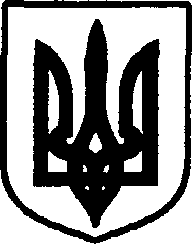 УКРАЇНАДунаєвецька міська рада VII скликанняР І Ш Е Н Н ЯТридцять п’ятої сесії20 квітня 2018 р.                                        Дунаївці	                                       №35-35/2018рПро припинення права користування земельними ділянкамиРозглянувши клопотання Дунаєвецької районної ради про припинення права користування земельними ділянками у зв'язку з передачею з власності територіальних громад сіл, селищ, міста Дунаєвецького району у власність Дунаєвецької міської ради цілісних майнових комплексів навчальних закладів, керуючись пунктом 34 частини 1 статті 26 Закону України «Про місцеве самоврядування в Україні», статті 141 Земельного кодексу України, враховуючи пропозиції спільних засідань постійних комісій від 17.04.2018 року та 18.04.2018 року, міська рада  ВИРІШИЛА:Припинити Дунаєвецькій районній раді право постійного користування земельними ділянками:площею 0,8677 га, на якій розташований Дунаєвецький НВК «ЗОШ І-ІІІ ст., гімназія» (кадастровий номер 6821810100:01:167:0052) в м.Дунаївці по вул.Шевченко, 58;площею 1,4985 га, на якій розташована Дунаєвецька ЗОШ І-ІІІ ст.№3 (кадастровий номер 6821810100:01:115:0035) в м.Дунаївці по вул.Шевченко, 109-А;площею 2,5243 га, на якій розташована Дунаєвецька ЗОШ І-ІІІ ст.№4 (кадастровий номер 6821810100:01:083:0069) в м.Дунаївці по вул.Київській, 16;площею 0,8424 га та площею 0,6153 га, на яких розташована Великожванчицька ЗОШ І-ІІІ ст. (кадастрові номери 6821880600:01:011:0024 та 6821880600:01:015:0008) в с.Великий Жванчик по вул.Центральній, 70;площею 0,3253 га та площею 2,1771 га, на яких розташована Великопобіянська ЗОШ І-ІІІ ст. (кадастрові номери 6821880900:01:003:0025 та 6821880900:01:006:0014) в с.Велика Побійна по вул.І. Франка, 62;площею 0,9038 га, на якій розташований Ганнівський НВК "ЗОШ І-ІІ ст., ДНЗ" (кадастровий номер 6821880200:01:004:0008) в с.Ганнівка по вул.Центральній,14;площею 1,5487 га, на якій розташована Голозубинецька ЗОШ І-ІІІ ст.  (кадастровий номер 6821881800:01:007:0024) в с.Голозубинці по вул.Гагаріна, 16;площею 0,6801 га, на якій розташований Малокужелівський НВК "ЗОШ І-ІІ ст., ДНЗ" (кадастровий номер 6821885300:06:004:0001) в с.Мала Кужелівка по вул.О.Бідного, 1;площею 0,8348 га, на якій розташована Лисецька ЗОШ І-ІІІ ст. (кадастровий номер 6821884400:01:005:0005) в с.Лисець по вул.Шкільній, 1;площею 4,4540 га, на якій розташований Рахнівський НВК "ЗОШ І-ІІІ ст., ДНЗ" (кадастровий номер 6821887600:01:006:0024) в с.Рахнівка по вул.Шкільній, 4;площею 0,9495 га, на якій розташований Великокужелівський НВК "ЗОШ І-ІІ ст., ДНЗ" (кадастровий номер 6821885700:01:011:0005) в с.Велика Кужелева по вул.Шкільній, 5;площею 0,5852 га, на якій розташована Воробіївська ЗОШ І-ІІ ст. (кадастровий номер 6821881500:01:012:0004) в с.Воробіївка по вул.Шкільній, 59;площею 2,4624 га, на якій розташований Залісцівський НВК "ЗОШ І-ІІ ст., ДНЗ" (кадастровий номер 6821882700:01:014:0011) в с.Залісці по вул.Анатолія Романчука, 5-А;площею 1,0142 га, на якій розташований Січинецький НВК "ЗОШ І-ІІ ст., ДНЗ" (кадастровий номер 6821887900:01:020:0004) в с.Січинці по вул.Шевченка, 14;площею 2,1727 га, на якій розташований Сокілецький НВК "ЗОШ І-ІІ ст., ДНЗ" (кадастровий номер 6821888300:03:005:0042) в с.Сокілець по вул.Шкільній, 16.Зареєструвати право комунальної власності на земельні ділянки:площею 0,8677 га, на якій розташований Дунаєвецький НВК "ЗОШ І-ІІІ ст., гімназія (кадастровий номер 6821810100:01:167:0052) в м.Дунаївці по вул.Шевченко, 58;площею 1,4985 га, на якій розташована Дунаєвецька ЗОШ І-ІІІ ст.№3 (кадастровий номер 6821810100:01:115:0035) в м.Дунаївці по вул.Шевченко, 109-А;площею 2,5243 га, на якій розташована Дунаєвецька ЗОШ І-ІІІ ст.№4 (кадастровий номер 6821810100:01:083:0069) в м.Дунаївці по вул.Київській, 16;площею 0,8424 га та площею 0,6153 га, на яких розташована Великожванчицька ЗОШ І-ІІІ ст. (кадастрові номери 6821880600:01:011:0024 та 6821880600:01:015:0008) в с.Великий Жванчик по вул.Центральній, 70;площею 0,3253 га та площею 2,1771 га, на яких розташована Великопобіянська ЗОШ І-ІІІ ст. (кадастрові номери 6821880900:01:003:0025 та 6821880900:01:006:0014) в с.Велика Побійна по вул.І. Франка, 62;площею 0,9038 га, на якій розташований Ганнівський НВК "ЗОШ І-ІІ ст., ДНЗ" (кадастровий номер 6821880200:01:004:0008) в с.Ганнівка по вул.Центральній,14;площею 1,5487 га, на якій розташована Голозубинецька ЗОШ І-ІІІ ст.  (кадастровий номер 6821881800:01:007:0024) в с.Голозубинці по вул.Гагаріна, 16;площею 0,6801 га, на якій розташований Малокужелівський НВК "ЗОШ І-ІІ ст., ДНЗ" (кадастровий номер 6821885300:06:004:0001) в с.Мала Кужелівка по вул.О.Бідного, 1;площею 0,8348 га, на якій розташована Лисецька ЗОШ І-ІІІ ст. (кадастровий номер 6821884400:01:005:0005) в с.Лисець по вул.Шкільній, 1;площею 4,4540 га, на якій розташований Рахнівський НВК "ЗОШ І-ІІІ ст., ДНЗ" (кадастровий номер 6821887600:01:006:0024) в с.Рахнівка по вул.Шкільній, 4;площею 0,9495 га, на якій розташований Великокужелівський НВК "ЗОШ І-ІІ ст., ДНЗ" (кадастровий номер 6821885700:01:011:0005) в с.Велика Кужелева по вул.Шкільній, 5;площею 0,5852 га, на якій розташована Воробіївська ЗОШ І-ІІ ст. (кадастровий номер 6821881500:01:012:0004) в с.Воробіївка по вул.Шкільній, 59;площею 2,4624 га, на якій розташований Залісцівський НВК "ЗОШ І-ІІ ст., ДНЗ" (кадастровий номер 6821882700:01:014:0011) в с.Залісці по вул.Анатолія Романчука, 5-А;площею 1,0142 га, на якій розташований Січинецький НВК "ЗОШ І-ІІ ст., ДНЗ" (кадастровий номер 6821887900:01:020:0004) в с.Січинці по вул.Шевченка, 14;площею 2,1727 га, на якій розташований Сокілецький НВК "ЗОШ І-ІІ ст., ДНЗ" (кадастровий номер 6821888300:03:005:0042) в с.Сокілець по вул.Шкільній, 16для будівництва та обслуговування будівель закладів освіти за територіальною громадою в особі Дунаєвецької міської ради Хмельницької області згідно чинного законодавства.Внести зміни в земельно-облікову документацію.Направити рішення Дунаєвецькому відділенню Кам'янець-Подільської об'єднаної державної податкової інспекції.Контроль за виконанням рішення покласти на земельно-архітектурний відділ апарату виконавчого комітету Дунаєвецької міської ради (В.Макогончук) та постійну комісію з питань містобудування, будівництва, агропромислового комплексу, земельних відносин та охорони навколишнього природного середовища (голова комісії С.Кобилянський).Міський голова                                                                                                                      В. Заяць